Zadania do wykonania.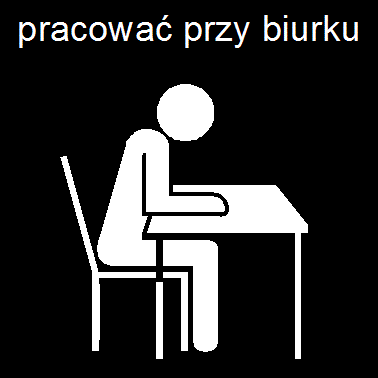 Rozetnij zdjęcia i etykiety. Dopasuj nazwy zawodów do miejsc pracy.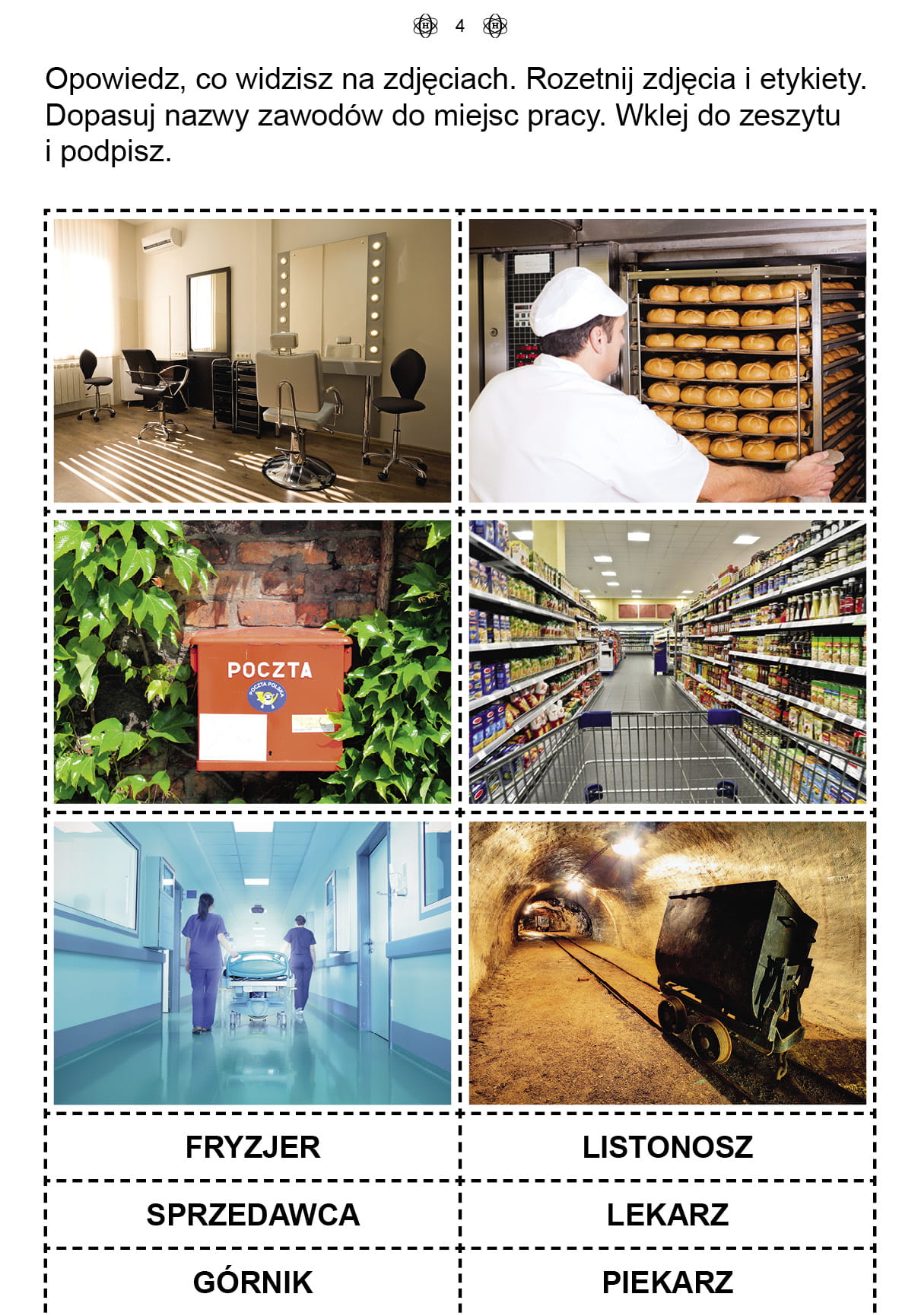 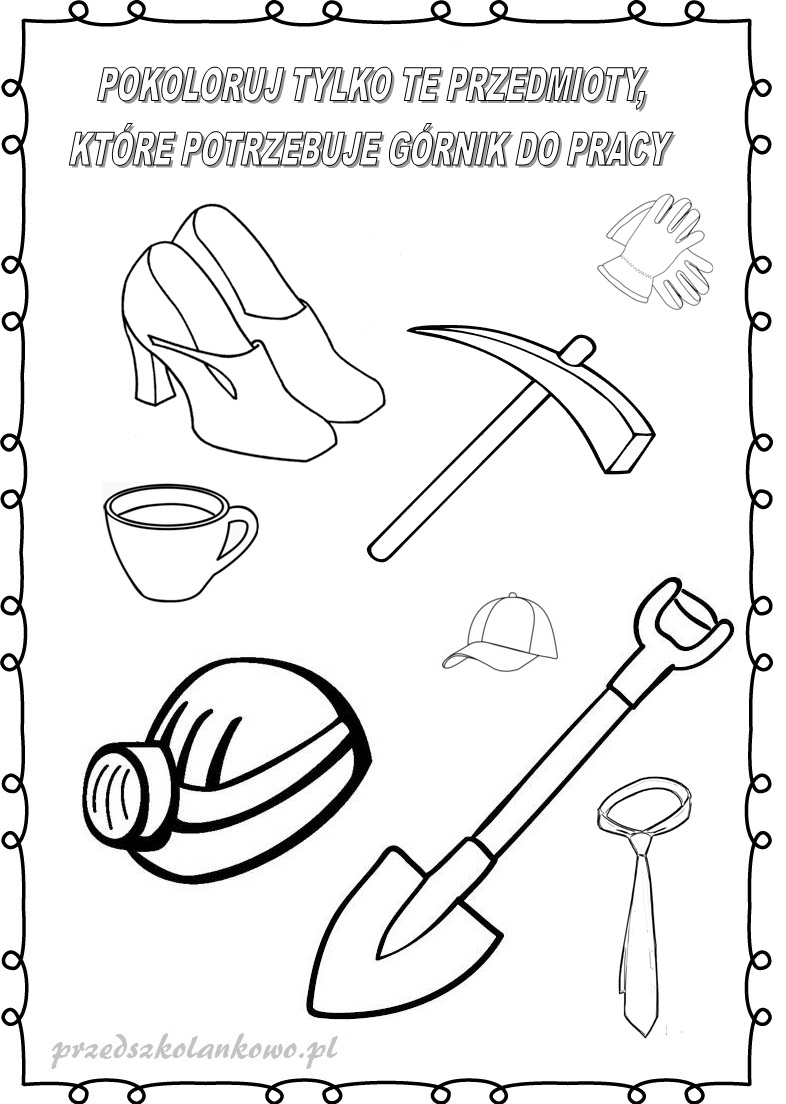 Wykonaj zadania.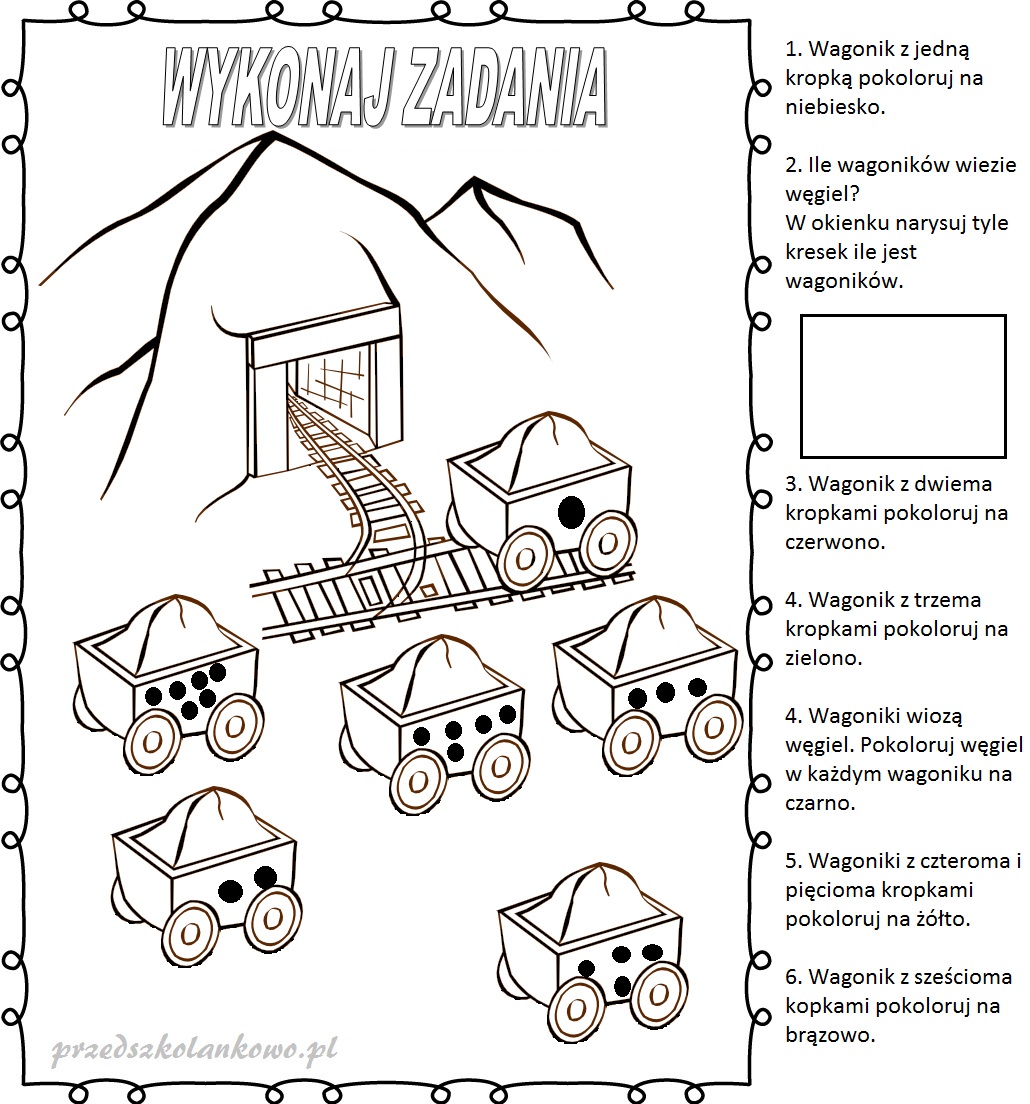 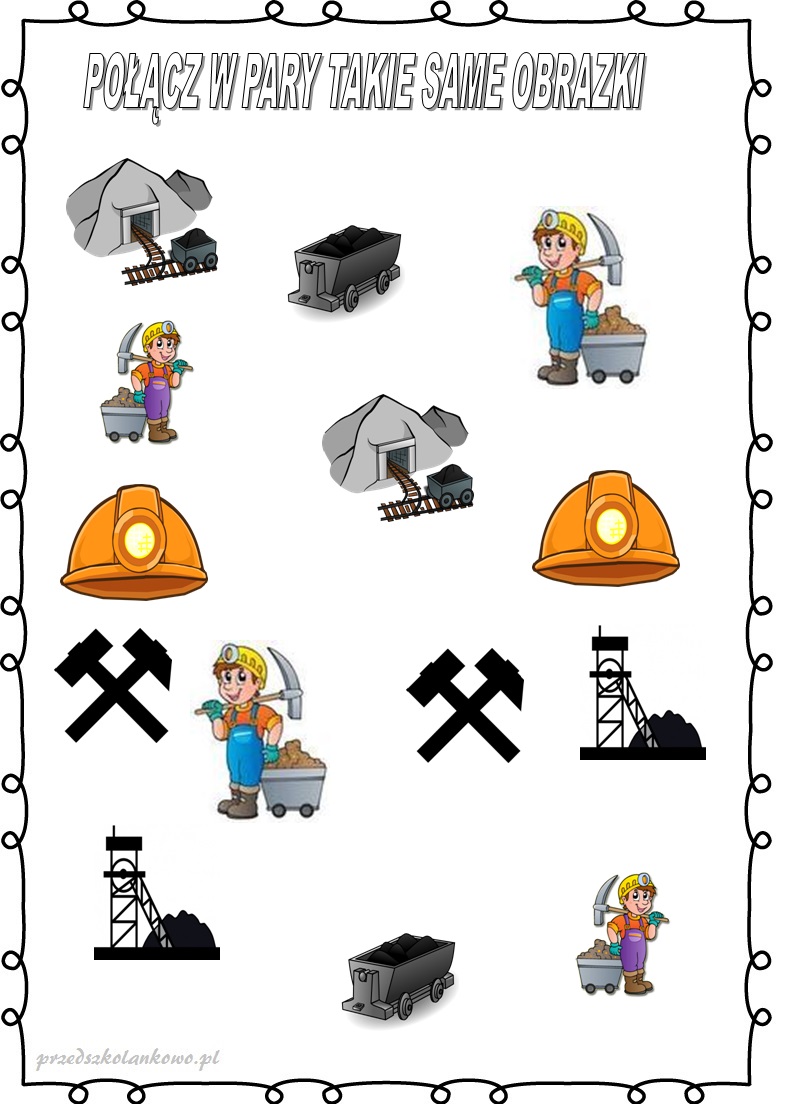 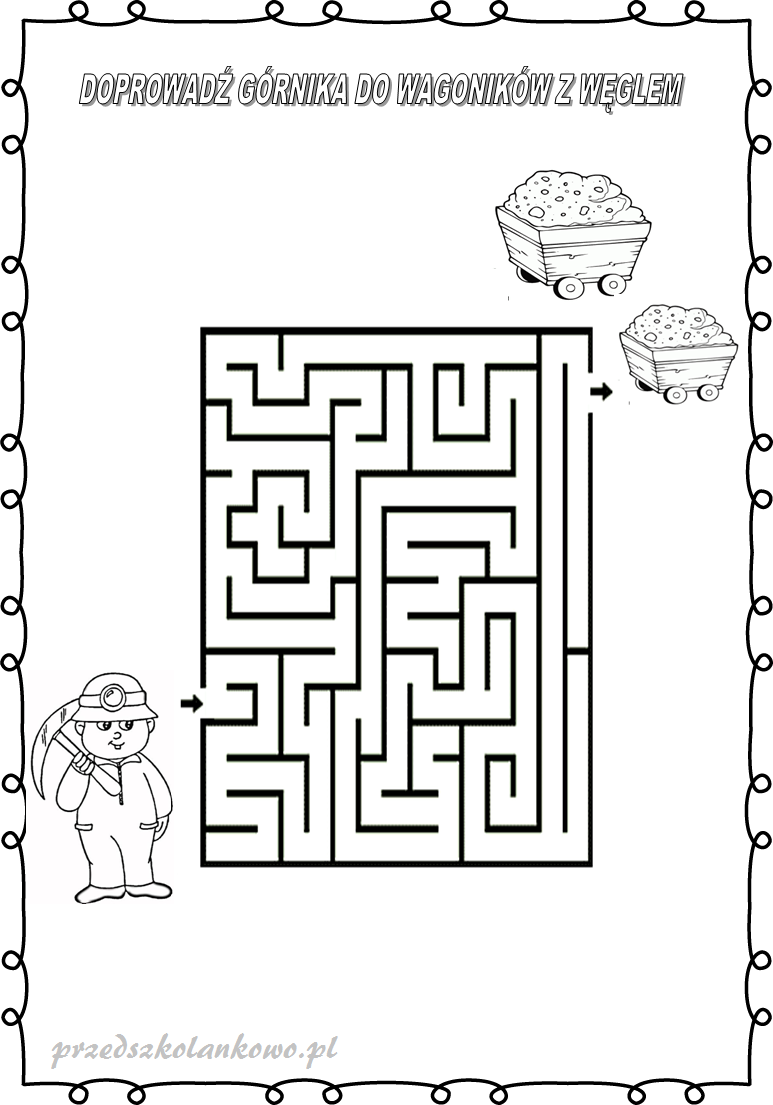 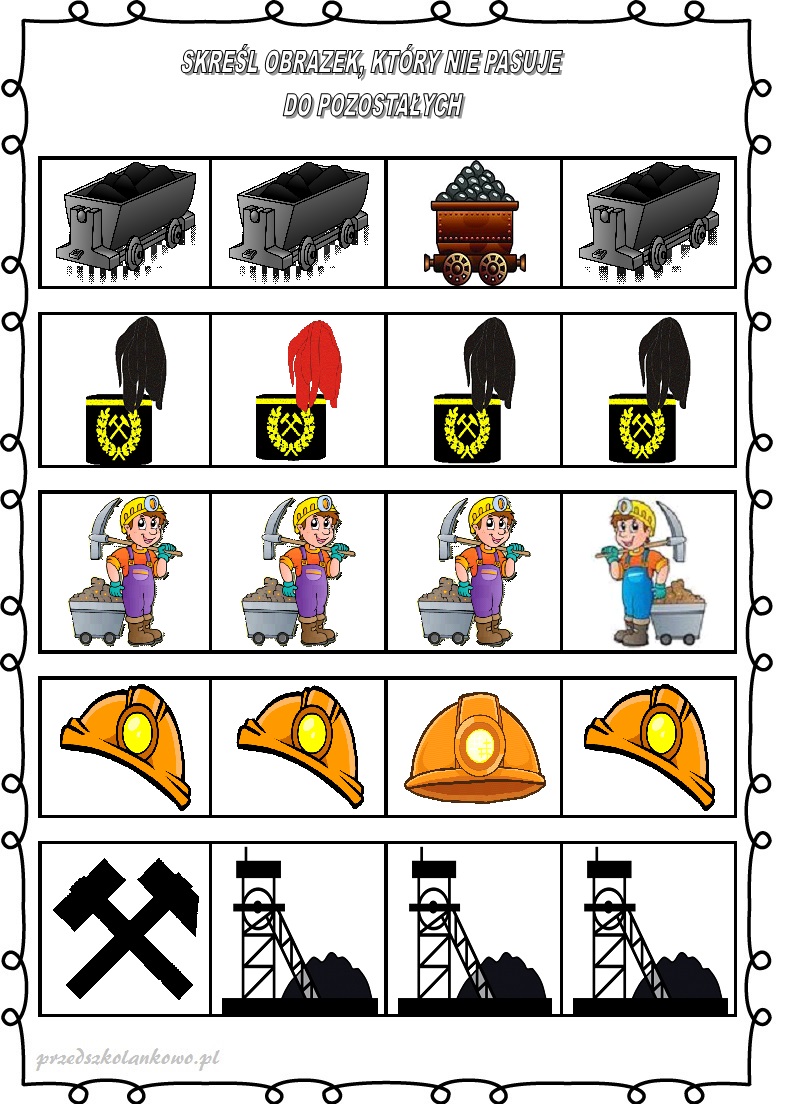 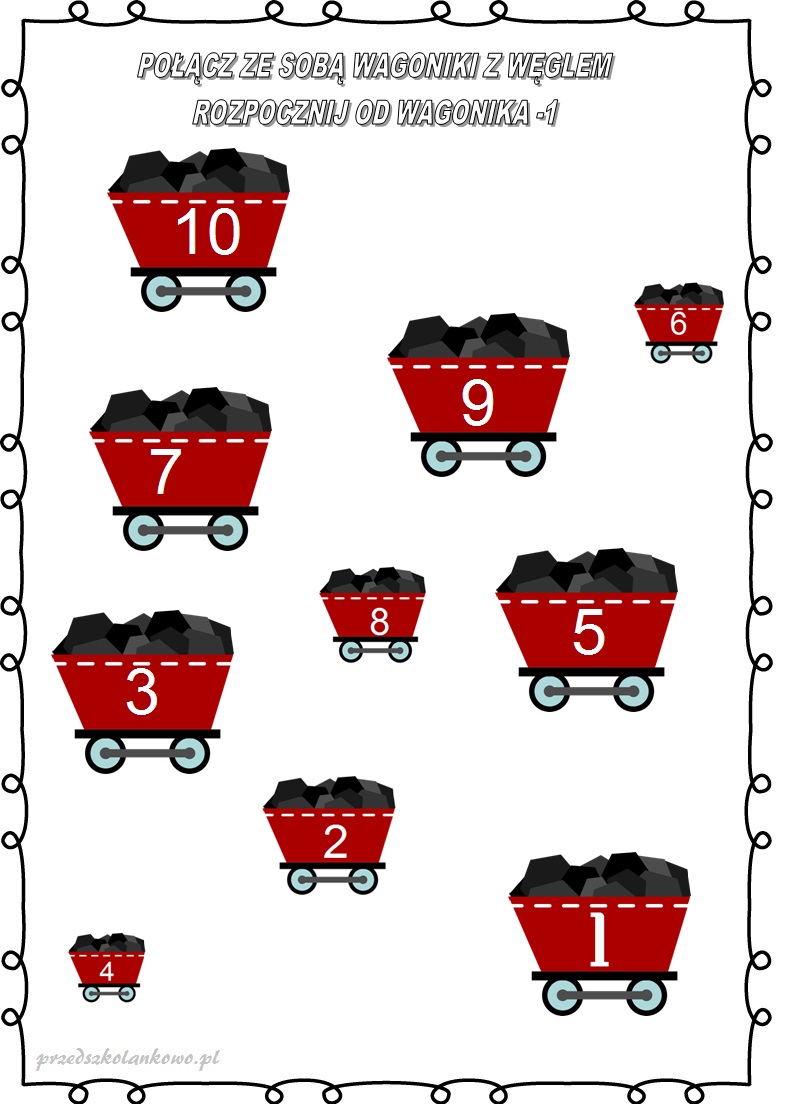 Opracowała: Joanna Wdowińska